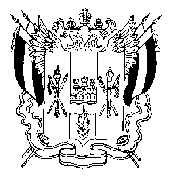 ТЕРРИТОРИАЛЬНАЯ ИЗБИРАТЕЛЬНАЯ КОМИССИЯЖЕЛЕЗНОДОРОЖНОГО    РАЙОНА  Г. РОСТОВА-НА-ДОНУ________________________________________________________________________ПОСТАНОВЛЕНИЕ07.08. 2015 г.                                                        	         	 	№ 108-02/05г. Ростов-на-ДонуО регистрации кандидата в депутаты Ростовской-на-Дону городской Думы шестого созыва по Железнодорожному одномандатному избирательному округу № 7 Киселёва Владимира ВладимировичаРассмотрев документы, представленные в Территориальную избирательную комиссию Железнодорожного района города Ростова-на-Дону для уведомления и регистрации, а также установив факт наличия необходимого количества подписей избирателей, собранных в поддержку выдвижения кандидата в депутаты Ростовской-на-Дону городской Думы шестого созыва по Железнодорожному одномандатному избирательному округу № 7 Киселёва Владимира Владимировича,  руководствуясь статьями 28, 30 Областного закона от 08 августа 2011 года № 645-ЗС «О выборах депутатов представительных органов муниципальных образований в Ростовской области», а также Постановлением Избирательной комиссии Ростовской области от 28.05.2015 года № 86-1 «О возложении полномочий окружных избирательных комиссий №4, №6, №7, №8, №10, №11, №12, №13, №15, №16, №18, №20, №23, №25, №26, №28 города Ростова-на-Дону по выборам депутатов Ростовской-на-Дону городской Думы шестого созыва на территориальные избирательные комиссии Ворошиловского, Железнодорожного, Кировского, Ленинского, Октябрьского, Первомайского, Пролетарского, Советского районов города Ростова-на-Дону», Территориальная избирательная комиссия Железнодорожного района города Ростова-на-Дону  ПОСТАНОВЛЯЕТ:1.Зарегистрировать кандидатом в депутаты Ростовской–на-Дону городской Думы шестого созыва по Железнодорожному одномандатному избирательному округу № 7  07.08.2015 года в 18 часов 28 минут Киселёва Владимира Владимировича, выдвинутого в порядке самовыдвижения.2.Выдать Киселёву Владимиру Владимировичу удостоверение кандидата в депутаты Ростовской–на-Дону городской Думы шестого созыва по Железнодорожному одномандатному избирательному округу № 7.3.Направить копию настоящего постановления в Муниципальную избирательную комиссии города Ростова-на-Дону для сведения и размещения на сайте Муниципальной избирательной комиссии города Ростова-на-Дону в информационно-телекоммуникационной сети «Интернет».	4.Направить сведения о регистрации кандидата в депутаты Ростовской-на-Дону городской Думы шестого созыва по Железнодорожному одномандатному избирательному округу № 7 Киселёва Владимира Владимировича в  средства массовой информации для опубликования.5. Контроль за выполнением данного постановления возложить на секретаря Территориальной избирательной комиссии Железнодорожного района города Ростова-на-Дону Н.И. Андреева.Председатель комиссии						А.А. Говоркова Секретарь комиссии							Н.И. Андреева